Заявление о несогласии Я, ___________________________________________________________________________(Фамилия Имя Отчество)настоящим Заявлением выражаю свое несогласие с изменениями в Тарифы ПАО Банк "АЛЕКСАНДРОВСКИЙ" на банковские услуги, предоставляемые физическим лицам (далее Тарифы Банка), дата ввода __.__.____ г.  путем отказа от предоставления мне соответствующей услуги в рамках Договора комплексного банковского обслуживания, соответственно прошу:ОТМЕТКИ БАНКАОтветственный сотрудник 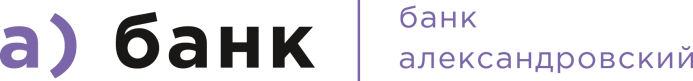 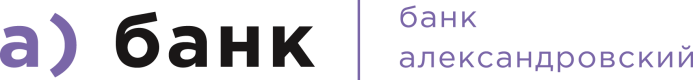 В ПАО Банк «АЛЕКСАНДРОВСКИЙ»от _________________________________________________________________Фамилия Имя ОтчествоПаспорт: серия ____ номер_____Выдан ________________________________________________________________________________________________Наименование органа, выдавшего документ, и дата выдачизакрыть карту №______________________, выпущенную на мое имязакрыть счет №______________________, открытый на мое имя (при нулевом остатке).В случае, если на дату ввода изменений в Тарифы Банка остаток по счету, указанному в настоящем Заявлении, составляет сумму денежных средств больше нуля, Банк считает соответствующие изменения согласованными Клиентом.закрыть счет №______________________, открытый на мое имя (при нулевом остатке).В случае, если на дату ввода изменений в Тарифы Банка остаток по счету, указанному в настоящем Заявлении, составляет сумму денежных средств больше нуля, Банк считает соответствующие изменения согласованными Клиентом.закрыть счет №______________________, открытый на мое имя (при нулевом остатке).В случае, если на дату ввода изменений в Тарифы Банка остаток по счету, указанному в настоящем Заявлении, составляет сумму денежных средств больше нуля, Банк считает соответствующие изменения согласованными Клиентом.закрыть счет №______________________, открытый на мое имя (при нулевом остатке).В случае, если на дату ввода изменений в Тарифы Банка остаток по счету, указанному в настоящем Заявлении, составляет сумму денежных средств больше нуля, Банк считает соответствующие изменения согласованными Клиентом.г.        Ф.И.О Клиента (полностью)ПодписьДатаг.Ф.И.О., ДолжностьМ.П.ПодписьДата